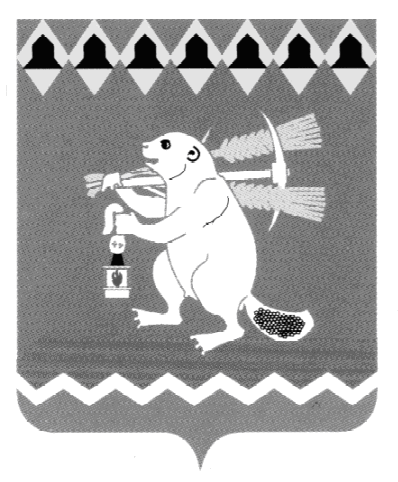 Администрация Артемовского городского округа ПОСТАНОВЛЕНИЕот 21.12.2020                                                                                                                № 1221-ПАОб утверждении Программы профилактики нарушений обязательных требований и требований, установленных муниципальными правовыми актами Артемовского городского округа, в рамках муниципального контроля, осуществляемого Администрацией Артемовского городского округа, на 2021 год	В соответствии со статьей 8.2 Федерального закона от 26 декабря 2008 года             № 294-ФЗ «О защите прав юридических лиц и индивидуальных предпринимателей при осуществлении государственного контроля (надзора) и муниципального контроля», Федеральным законом от 06 октября 2003 года № 131-ФЗ «Об общих принципах организации местного самоуправления в Российской Федерации», Постановлением Правительства Российской Федерации от 26.12.2018 № 1680 «Об утверждении общих требований к организации и осуществлению органами государственного контроля (надзора), органами муниципального контроля мероприятий по профилактике нарушений обязательных требований, требований, установленных муниципальными правовыми актами», постановлением Администрации Артемовского городского округа от 30.10.2017 № 1166-ПА «Об утверждении Перечня видов муниципального контроля, осуществляемых на территории Артемовского городского округа» (с изменениями), руководствуясь статьями 30, 31 Устава Артемовского городского округа,  ПОСТАНОВЛЯЮ:	1. Утвердить Программу профилактики нарушений обязательных требований и требований, установленных муниципальными правовыми актами Артемовского городского округа, в рамках муниципального контроля, осуществляемого Администрацией Артемовского городского округа, на 2021 год (Приложение).	2.  Постановление опубликовать в газете «Артемовский рабочий», разместить на Официальном портале правовой информации Артемовского городского округа (www.артемовский-право.рф), на официальном сайте Артемовского городского округа в информационно-телекоммуникационной сети «Интернет».3. Контроль за исполнением постановления возложить на первого заместителя   главы Администрации Артемовского городского округа Черемных Н.А.ПриложениеУТВЕРЖДЕНАпостановлением Администрации Артемовского городского округа  от 21.12.2020 № 1221-ПА«Об утверждении Программы профилактики нарушений обязательных требований и требований, установленных муниципальными правовыми актами Артемовского городского округа, в рамках муниципального контроля, осуществляемого Администрацией Артемовского городского округа, на 2021 год»Программа профилактики нарушений обязательных требований и требований,  установленных муниципальными правовыми актами Артемовского городского округа, в рамках муниципального контроля, осуществляемого Администрацией Артемовского городского округа, на 2021 год Часть 1. Анализ и оценка состояния подконтрольной средыРаздел 1. Виды муниципального контроля, осуществляемого Администрацией Артемовского городского округаРаздел 2. Обзор по видам муниципального контроля, осуществляемого Администрацией Артемовского городского округаГлава 1. Муниципальный жилищный контроль1. Предметом муниципального жилищного контроля является организация и проведение проверок соблюдения юридическими лицами, индивидуальными предпринимателями обязательных требований, установленных в отношении муниципального жилищного фонда федеральными законами и законами Свердловской области в области жилищных отношений, а также муниципальными нормативными правовыми актами Артемовского городского округа, в том числе:1) требований по использованию и сохранности муниципального жилищного фонда;2) требований к использованию и содержанию общего имущества собственников помещений в многоквартирном доме;3) требований к формированию фондов капитального ремонта;4) требованиям к предоставлению коммунальных услуг пользователям муниципальных жилых помещений в многоквартирных домах и муниципальных жилых домов;5) требований законодательства об энергосбережении и энергетической эффективности;6) требований стандарта раскрытия информации организациями, осуществляющими деятельность в сфере управления многоквартирными домами;7) требований, установленных Жилищным кодексом Российской Федерации, к порядку принятия общим собранием собственников помещений в многоквартирном доме решения о создании товарищества собственников жилья, уставу товарищества собственников жилья и внесенным в него изменениям, порядку принятия собственниками помещений в многоквартирном доме решения о выборе управляющей организации в целях заключения с такой организацией договора управления многоквартирным домом, порядку утверждения условий такого договора и его заключения, а также требований, предусмотренных частью 2 статьи 162 Жилищного кодекса Российской Федерации;8) требований по учету уведомлений о смене способа управления многоквартирным домом, об истечении срока договора управления многоквартирным домом или о досрочном расторжении такого договора;9) требований о передаче копий актов приема-передачи технической документации на многоквартирный дом и иных связанных с управлением этим домом документов.Муниципальный жилищный контроль соблюдения требований, указанных в подпунктах 1 - 6 пункта 1 настоящей Программы, осуществляется в отношении жилых помещений, являющихся муниципальной собственностью.Муниципальный жилищный контроль соблюдения требований, указанных в подпунктах 7 - 9 пункта 1 настоящей Программы, осуществляется в отношении жилищного фонда вне зависимости от формы собственности.2. Муниципальный жилищный контроль на территории Артемовского городского округа  осуществляется в соответствии с Жилищным кодексом Российской Федерации, Федеральным законом от 26 декабря 2008 года          № 294-ФЗ «О защите прав юридических лиц и индивидуальных предпринимателей при осуществлении государственного контроля (надзора) и муниципального контроля» (далее – Федеральный закон от 26 декабря 20018 года № 294-ФЗ), Административным регламентом осуществления муниципального жилищного контроля на территории Артемовского городского округа, утвержденным постановлением Администрации Артемовского городского округа от 29.06.2017 № 737-ПА.3. Подконтрольными субъектами муниципального жилищного контроля являются юридические лица, индивидуальные предприниматели. В 2020 году актуализирован реестр подконтрольных субъектов муниципального жилищного контроля на территории Артемовского городского округа, в который вошли 20 товариществ собственников жилья и жилищных кооперативов. Реестр подконтрольных субъектов по данному виду муниципального контроля размещен на официальном сайте Артемовского городского округа в информационно-телекоммуникационной сети «Интернет» (далее – сеть «Интернет») в разделе «Муниципальный контроль».4. В 2018 году проведена плановая документарная и выездная проверка соблюдения требований жилищного законодательства в отношении Товарищества собственников жилья № 3 (Свердловская область, город Артемовский, улица Терешковой, 12А).По результатам проведенной проверки оформлен акт без выявления нарушений.В отношении Товарищества собственников жилья «Губерния» (Свердловская область, город  Артемовский, улица Мира, 1) издано распоряжение Управления по городскому хозяйству и жилью Администрации Артемовского городского округа от 28.05.2018 № 32-ОД о невозможности проведения плановой документарной и выездной проверки соблюдения требований жилищного законодательства юридического лица в связи с прекращением его деятельности с 25.12.2017, что подтверждается записью  в Едином государственном реестре юридических лиц.В 2019 году муниципальный жилищный контроль осуществлялся в соответствии с планом проведения плановых проверок юридических лиц и индивидуальных предпринимателей на 2019 год, который согласован с Артемовской городской прокуратурой и утвержден 22.10.2018 заместителем главы Администрации Артемовского городского округа - начальником Управления по городскому  хозяйству и жилью Администрации Артемовского городского округа. С целью выявления и пресечения нарушений обязательных требований  жилищного законодательства, приостановления неправомерных  действий лиц, виновных в нарушений жилищного законодательства, в 2019 году проведена плановая документарная и выездная проверка в отношении Товарищества собственников жилья «Прилепского 11» (Свердловская область, город  Артемовский, пер. Прилепского, 11).По результатам проведенной проверки оформлен акт без выявления нарушений.В 2020 году плановые проверки в рамках осуществления муниципального жилищного контроля на территории Артемовского городского округа не проводились в силу части 1 статьи 26.2 Федерального закона от 26 декабря 2008 года № 294-ФЗ.Обращений и заявлений для проведения внеплановых проверок в отношении подконтрольных субъектов по основаниям, установленным пунктом 2 части 2 статьи 10 Федерального закона от 26 декабря 2008 года           № 294-ФЗ, по муниципальному жилищному контролю в 2018 - 2020 годах не поступало.5. Артемовской городской прокуратурой отказано в согласовании проведения в 2021 году плановых проверок в рамках осуществления муниципального жилищного контроля на территории Артемовского городского округа, в связи с некорректно указанными сведениями об юридических лицах, включенных в проект ежегодного плана проведения Управлением по городскому хозяйству и жилью Администрации Артемовского городского округа плановых проверок. 6. В рамках реализации профилактических мероприятий, направленных на предупреждение нарушения обязательных требований, требований, установленных  муниципальными  нормативными правовыми актами Артемовского городского округа, в 2020 году актуализированы  и размещены на официальном сайте Артемовского городского округа в сети «Интернет» перечень нормативных правовых актов, содержащих требования, оценка соблюдения которых является предметом муниципального жилищного контроля, реестр подконтрольных субъектов, обобщенная практика осуществления муниципального жилищного контроля. Результатом проведенных профилактических мероприятий является повышение уровня информированности подконтрольных субъектов о действующих требованиях законодательства в области соблюдения жилищного законодательства, повышение общего уровня правовой культуры.Несоблюдение требований законодательства в сфере жилищных отношений влечет за собой риски нарушения прав (в том числе жилищных прав), свобод и иных законных интересов участников жилищных правоотношений, снижения уровня комфортности условий проживания граждан, потенциальную угрозу их жизни и здоровью.Глава 2. Муниципальный контроль за сохранностью автомобильных дорог местного значения7. В состав предмета муниципального контроля за сохранностью автомобильных дорог местного значения входит проверка соблюдения юридическими лицами, индивидуальными предпринимателями требований технических условий по размещению объектов, предназначенных для осуществления дорожной деятельности, объектов дорожного сервиса, рекламных конструкций в полосе отвода и придорожной полосе автомобильных дорог, а также соблюдения пользователями автомобильных дорог правил использования полос отвода и придорожных полос. Контроль за использованием автомобильных дорог осуществляется в части недопущения повреждения автомобильных дорог и их элементов, проверка соблюдения пользователями автомобильных дорог, лицами, осуществляющими деятельность в пределах полос отвода и придорожных полос, правил использования полос отвода и придорожных полос, а также обязанностей при использовании автомобильных дорог местного значения в части недопущения повреждения автомобильных дорог и их элементов.8. Проведение контроля за сохранностью автомобильных дорог местного значения в границах Артемовского городского округа  осуществляется в соответствии с Федеральным законом                                     от 08 ноября 2007 года № 257-ФЗ «Об автомобильных дорогах и о дорожной деятельности в Российской Федерации и о внесении изменений в отдельные законодательные акты Российской Федерации», Федеральным законом           от 26 декабря 2008 года № 294-ФЗ,  Административным регламентом исполнения муниципальной функции по проведению проверок при осуществлении муниципального контроля за сохранностью автомобильных дорог местного значения в границах Артемовского городского округа, утвержденным постановлением Администрации Артемовского городского округа от 08.06.2015 № 756-ПА (с изменениями).9. Подконтрольными субъектами данного вида муниципального контроля являются юридические лица, индивидуальные предприниматели. В 2019 году актуализирован реестр подконтрольных субъектов муниципального контроля за сохранностью автомобильных дорог местного значения на территории Артемовского городского округа, в который включено 1 юридическое лицо. В период с 2018 по 2020 годы плановые проверки по вопросу осуществления контроля за сохранностью автомобильных дорог местного значения в границах Артемовского городского округа не проводились в силу части 1 статьи 26.2 Федерального закона от 26 декабря 2008 года № 294-ФЗ.Границы полос отвода автомобильных дорог местного значения в Артемовском городском округе определены при проведении комплекса землеустроительных работ. При установлении границ земельного участка автомобильной дороги в полосу отвода включены: - дорожное полотно автодороги с обочинами;- дорожные сооружения, являющиеся ее технологической частью;- водоотводные канавы и прилегающие водопропускные сооружения (трубы, выпуски и т.д.);- защитные дорожные сооружения, искусственные дорожные сооружения;- элементы обустройства автомобильных дорог;- газоны, скверы, пешеходные тротуары.Полоса отвода в 2008 году поставлена на государственный кадастровый учет как многоконтурный участок, состоящий из 54 земельных участков, с присвоением им кадастровых номеров.В границах полосы отвода, указанной выше, отсутствуют объекты дорожного сервиса.  10. Артемовской городской прокуратурой отказано в согласовании проведения в 2021 году плановых проверок в рамках осуществления контроля за сохранностью автомобильных дорог местного значения в границах Артемовского городского округа, в связи с нарушением сроков направления  проекта ежегодного плана проведения Управлением по городскому хозяйству и жилью Администрации Артемовского городского округа плановых проверок, установленных Правилами подготовки органами государственного контроля (надзора) и органами муниципального контроля ежегодных планов проведения плановых проверок юридических лиц и индивидуальных предпринимателей, утвержденными Постановлением Правительства Российской Федерации от 30.06.2010 № 489 «Об утверждении Правил подготовки органами государственного контроля (надзора) и органами муниципального контроля ежегодных планов проведения плановых проверок юридических лиц и индивидуальных предпринимателей».11. В рамках реализации профилактических мероприятий, направленных на предупреждение нарушения обязательных требований, требований, установленных  муниципальными  нормативными правовыми актами Артемовского городского округа, в 2020 году актуализированы и размещены на официальном сайте Артемовского городского округа в сети «Интернет» перечень нормативных правовых актов, содержащих требования, оценка соблюдения которых является предметом муниципального контроля за сохранностью автомобильных дорог местного значения на территории Артемовского городского округа, реестр подконтрольных субъектов. Несоблюдение требований законодательства в сфере обеспечения сохранности автомобильных дорог местного значения в границах Артемовского городского округа влечет за собой риски повреждения автомобильных дорог местного значения, преждевременного разрушения элементов автомобильных дорог, снижения уровня безопасности дорожного движения на территории городского округа, потенциальную угрозу жизни и здоровью граждан.Глава 3. Контроль соблюдения условий организации регулярных перевозок12. Предметом муниципального контроля является соблюдение юридическими лицами, индивидуальными предпринимателями обязательных требований, установленных федеральным и областным законодательством, муниципальными нормативными правовыми актами Артемовского городского округа, соблюдения условий организации регулярных перевозок на территории Артемовского городского округа.13. Проведение контроля за соблюдением условий организации регулярных перевозок на территории Артемовского городского округа осуществляется в соответствии с Федеральным законом от 26 декабря 2008 года № 294-ФЗ, Законом Свердловской области от 21 декабря 2015 года          № 160-ОЗ «Об организации транспортного обслуживания населения на территории Свердловской области», Административным регламентом по исполнению муниципальной функции по осуществлению контроля за соблюдением условий организации регулярных перевозок на территории Артемовского городского округа, утвержденным постановлением Администрации Артемовского городского округа от 20.12.2016 № 1440-ПА (с изменениями).  14. Подконтрольными субъектами по данному виду муниципального контроля являются юридические лица и индивидуальные предприниматели, являющиеся субъектами малого и среднего предпринимательства. В 2020 году актуализирован реестр подконтрольных субъектов муниципального контроля за соблюдением условий организации регулярных перевозок на территории Артемовского городского округа, включающий в себя 3 субъекта малого и среднего предпринимательства. Реестр подконтрольных субъектов по данному виду муниципального контроля размещен на официальном сайте Артемовского городского округа в сети «Интернет» в разделе «Муниципальный контроль».15. В период с 2018 по 2020 годы проведение плановых проверок в отношении юридических лиц, индивидуальных предпринимателей, отнесенных в соответствии с положениями статьи 4 Федерального закона от 
24 июля 2007 года № 209-ФЗ «О развитии малого и среднего предпринимательства в Российской Федерации» к субъектам малого предпринимательства, не проводились в силу части 1 статьи 26.1 Федерального закона от 26 декабря 2008 года № 294-ФЗ. Обращений и заявлений для проведения внеплановых проверок в отношении подконтрольных субъектов по основаниям, установленным пунктом 2 части 2 статьи 10 Федерального закона от 26 декабря 2008 года            № 294-ФЗ, по контролю за соблюдением условий организации регулярных перевозок в 2018 - 2020 годах не поступало.16. Артемовской городской прокуратурой отказано в согласовании проведения в 2021 году плановых проверок в рамках осуществления контроля за соблюдением условий организации регулярных перевозок на территории Артемовского городского округа, в связи с нарушением сроков направления  проекта ежегодного плана проведения Управлением по городскому хозяйству и жилью Администрации Артемовского городского округа плановых проверок, установленных Правилами подготовки органами государственного контроля (надзора) и органами муниципального контроля ежегодных планов проведения плановых проверок юридических лиц и индивидуальных предпринимателей, утвержденными Постановлением Правительства Российской Федерации от 30.06.2010 № 489 «Об утверждении Правил подготовки органами государственного контроля (надзора) и органами муниципального контроля ежегодных планов проведения плановых проверок юридических лиц и индивидуальных предпринимателей».17. В рамках реализации профилактических мероприятий, направленных на предупреждение нарушения обязательных требований, требований, установленных  муниципальными  нормативными правовыми актами Артемовского городского округа, в 2020 году актуализированы и размещены на официальном сайте Артемовского городского округа в сети «Интернет» перечень нормативных правовых актов, содержащих требования, оценка соблюдения которых является предметом муниципального контроля за соблюдением условий организации регулярных перевозок, реестр подконтрольных субъектов. Результатом проведенных профилактических мероприятий является повышение уровня информированности подконтрольных субъектов о действующих требованиях законодательства в области соблюдения условий организации регулярных перевозок на территории Артемовского городского округа, повышение общего уровня правовой культуры. Несоблюдение требований законодательства в области соблюдения условий организации регулярных перевозок на территории Артемовского городского округа может привести к снижению уровня качества обслуживания населения, уровня доступности транспортных услуг.Глава 4. Муниципальный контроль в сфере благоустройства18. Предметом муниципального контроля в сфере благоустройства на территории Артемовского городского округа является проверка соблюдения юридическими лицами, индивидуальными предпринимателями обязательных требований, установленных федеральным и областным законодательством, муниципальными нормативными правовыми актами Артемовского городского округа в сфере благоустройства.19. Проведение контроля за соблюдением законодательства в сфере благоустройства на территории Артемовского городского округа осуществляется в соответствии с Федеральным законом от 06 октября 2003 года № 131-ФЗ «Об общих принципах организации  местного  самоуправления  в  Российской Федерации», Федеральным законом                 от 26 декабря 2008 года № 294-ФЗ, Административным регламентом осуществления муниципального контроля в сфере благоустройства на территории Артемовского городского округа, утвержденным постановлением Администрации Артемовского городского округа от 13.07.2018 № 737-ПА.20. Подконтрольными субъектами муниципального контроля в сфере благоустройства являются юридические лица, индивидуальные предприниматели, являющиеся субъектами малого и среднего предпринимательства. В 2020 году актуализирован реестр подконтрольных субъектов муниципального контроля в сфере благоустройства на территории Артемовского городского округа, включающий в себя 4 субъекта малого и среднего предпринимательства. Реестр подконтрольных субъектов по данному виду муниципального контроля размещен на официальном сайте Артемовского городского округа в сети «Интернет» в разделе «Муниципальный контроль».21. В период с 2018 по 2020 годы проведение плановых проверок в отношении юридических лиц, индивидуальных предпринимателей, отнесенных в соответствии с положениями статьи 4 Федерального закона от 
24 июля 2007 года № 209-ФЗ «О развитии малого и среднего предпринимательства в Российской Федерации» к субъектам малого предпринимательства, не проводились в силу части 1 статьи 26.1 Федерального закона от 26 декабря 2008 года № 294-ФЗ. Обращений и заявлений для проведения внеплановых проверок в отношении подконтрольных субъектов по основаниям, установленным пунктом 2 части 2 статьи 10 Федерального закона от 26 декабря 2008 года            № 294-ФЗ, по муниципальному контролю в сфере благоустройства на территории Артемовского городского округа в 2018 - 2020 годах не поступало.22. Проведение проверок на 2021 год, в рамках осуществления муниципального контроля в сфере благоустройства на территории Артемовского городского округа, не запланировано в связи с введенными ограничениями пунктом 7 Постановления Правительства Российской Федерации  от 30.11.2020 № 1969 «Об особенностях формирования ежегодных планов проведения плановых проверок юридических лиц и индивидуальных предпринимателей на 2021 год, проведения проверок в 2021 году и внесении изменений в пункт 7 Правил подготовки органами государственного контроля (надзора) и органами муниципального контроля ежегодных планов проведения плановых проверок юридических лиц и индивидуальных предпринимателей».23. В рамках реализации профилактических мероприятий, направленных на предупреждение нарушения обязательных требований, требований, установленных  муниципальными  нормативными правовыми актами Артемовского городского округа, в 2020 году актуализированы и размещены на официальном сайте Артемовского городского округа в сети «Интернет» перечень нормативных правовых актов, содержащих требования, оценка соблюдения которых является предметом муниципального контроля в сфере благоустройства, реестр подконтрольных субъектов. Результатом проведенных профилактических мероприятий является повышение уровня информированности подконтрольных субъектов о действующих требованиях законодательства в сфере благоустройства на территории Артемовского городского округа, повышение общего уровня правовой культуры.Несоблюдение требований законодательства в сфере благоустройства влечет за собой риск снижения уровня комфортности условий проживания граждан, а также ухудшения санитарного и эстетического состояния территории городского округа.Глава 5. Муниципальный лесной контроль	24. Предметом муниципального лесного контроля является обеспечение соблюдения лесопользователями требований лесного законодательства по использованию, охране, защите и воспроизводству городских лесов Артемовского городского округа, обеспечение реализации муниципальной политики в области лесных отношений и предотвращение нарушений в области лесопользования.	25. Проведение муниципального лесного контроля на территории Артемовского городского округа осуществляется в соответствии с Лесным кодексом Российской Федерации, Федеральным законом от 26 декабря 2008 года № 294-ФЗ, Административным регламентом осуществления муниципального лесного контроля на территории Артемовского городского округа, утвержденным постановлением Администрации Артемовского городского округа от 10.10.2019 № 1137-ПА.	26. Подконтрольными субъектами по данному виду муниципального контроля являются юридические лица, индивидуальные предприниматели, имеющие право пользования лесными участками, находящимися в муниципальной собственности Артемовского городского округа. В 2020 году договоры на право пользования лесными участками, находящиеся в муниципальной собственности Артемовского городского округа, не заключались.	27. Муниципальный лесной контроль введен на территории Артемовского городского округа с октября 2019 года. В 2020 году плановые проверки по  осуществлению муниципального лесного контроля на территории Артемовского городского округа не проводились ввиду отсутствия субъектов проверки.	В период с 2019 по 2020 годы обращений и заявлений для проведения внеплановых проверок в отношении подконтрольных субъектов по основаниям, установленным пунктом 2 части 2 статьи 10 Федерального закона от 26 декабря 2008 года  № 294-ФЗ, по лесному контролю не поступало.28.  Проведение проверок на 2021 год по вопросу осуществления муниципального лесного контроля на территории Артемовского городского округа не запланировано ввиду отсутствия субъектов проверки.Муниципальный лесной контроль в 2021 году будет осуществляться в виде внеплановых проверок по обращениям и заявлениям по основаниям, установленными пунктом 2 части 2 статьи 10 Федерального закона от             26 декабря 2008 года № 294-ФЗ.29. В рамках реализации профилактических мероприятий, направленных на предупреждение нарушения обязательных требований, требований, установленных муниципальными нормативными правовыми актами Артемовского городского округа, в 2020 году сформированы и размещены на официальном сайте Артемовского городского округа в сети «Интернет» перечень нормативных правовых актов, содержащих требования, оценка соблюдения которых является предметом муниципального лесного контроля. Результатом проведенных профилактических мероприятий является повышение уровня информированности подконтрольных субъектов о действующих требованиях лесного законодательства на территории Артемовского городского округа, повышение общего уровня правовой культуры.Несоблюдение требований лесного законодательства влечет за собой риск снижения уровня комфортности условий проживания граждан, а также ухудшения санитарного и эстетического состояния территории городского округа.Глава 6. Муниципальный контроль в области использования и охраны особо охраняемых природных территорий местного значения	30. Муниципальный контроль в области использования и охраны особо охраняемых природных территорий местного значения включен в перечень видов муниципального контроля, осуществляемых на территории Артемовского городского округа, в соответствии с постановлением Администрации Артемовского городского округа от 29.11.2019 № 1370-ПА.31.  Проведение муниципального контроля в области использования и охраны особо охраняемых природных территорий местного значения регламентируется следующими нормативными правовыми актами, содержащих обязательные требования, соблюдение  которых  оценивается  при  проведении мероприятий по муниципальному контролю:- Федеральный закон от 06 октября 2003 года № 131-ФЗ «Об общих принципах организации местного самоуправления в Российской Федерации»;- Федеральный закон от 14 марта 1995 года № 33-ФЗ «Об особо охраняемых природных территориях»;- Положение об особо охраняемых природных территориях местного значения Артемовского городского округа, утвержденное решением Думы Артемовского городского округа от 23.06.2016 № 838 (с изменениями).На 2021 год запланировано утверждение Административного регламента по осуществлению муниципального контроля в области использования и охраны особо охраняемых природных территорий Артемовского городского округа.Глава 7. Контроль за соблюдением законодательства в области розничной продажи алкогольной продукции32. Предметом муниципального контроля в области розничной продажи алкогольной продукции на территории Артемовского городского округа является проверка соблюдения юридическими лицами и индивидуальными предпринимателями, при осуществлении торговой деятельности требований, установленных федеральным и областным законодательством, муниципальными нормативными правовыми актами Артемовского городского округа.33. Проведение контроля за соблюдением законодательства в области розничной продажи алкогольной продукции на территории Артемовского городского округа осуществляется в соответствии с Федеральным законом от 22 ноября 1995 года № 171-ФЗ «О государственном регулировании производства и оборота этилового спирта, алкогольной и спиртосодержащей продукции и об ограничении потребления (распития) алкогольной продукции», Федеральным законом от 26 декабря 2008 года № 294-ФЗ, Административным регламентом по исполнению муниципальной функции по осуществлению  контроля за соблюдением законодательства в области розничной продажи алкогольной продукции на территории Артемовского городского округа, утвержденным  постановлением Администрации Артемовского городского округа от 30.07.2015 № 1047-ПА (с изменениями).34. Подконтрольными субъектами по данному виду муниципального контроля являются юридические лица и индивидуальные предприниматели, являющиеся субъектами малого и среднего предпринимательства. В 2020 году актуализирован реестр подконтрольных субъектов муниципального контроля в области розничной продажи алкогольной продукции на территории Артемовского городского округа, включающий в себя 36 субъектов малого и среднего предпринимательства. Реестр подконтрольных субъектов по данному виду муниципального контроля размещен на официальном сайте Артемовского городского округа в сети «Интернет» в разделе «Муниципальный контроль».35. В период с 2018 по 2020 годы плановые проверки в отношении юридических лиц, индивидуальных предпринимателей, отнесенных в соответствии с положениями статьи 4 Федерального закона от 24 июля 2007 года № 209-ФЗ «О развитии малого и среднего предпринимательства в Российской Федерации» к субъектам малого предпринимательства, не проводились в силу части 1 статьи 26.1 Федерального закона от 26 декабря 2008 года № 294-ФЗ. Обращений и заявлений для проведения внеплановых проверок в отношении подконтрольных субъектов по основаниям, установленным пунктом 2 части 2 статьи 10 Федерального закона от 26 декабря 2008 года            № 294-ФЗ, по контролю в области розничной продажи алкогольной продукции в 2018 - 2020 годах не поступало.36. Проведение проверок на 2021 год, в рамках осуществления муниципального контроля в области розничной продажи алкогольной продукции на территории Артемовского городского округа, не запланировано в связи с введенными ограничениями пунктом 7 Постановления Правительства Российской Федерации  от 30.11.2020 № 1969 «Об особенностях формирования ежегодных планов проведения плановых проверок юридических лиц и индивидуальных предпринимателей на 2021 год, проведения проверок в 2021 году и внесении изменений в пункт 7 Правил подготовки органами государственного контроля (надзора) и органами муниципального контроля ежегодных планов проведения плановых проверок юридических лиц и индивидуальных предпринимателей». 37. В рамках реализации профилактических мероприятий, направленных на предупреждение нарушения обязательных требований, требований, установленных  муниципальными  нормативными правовыми актами Артемовского городского округа, в 2020 году актуализированы и размещены на официальном сайте Артемовского городского округа в сети «Интернет» перечень нормативных правовых актов, содержащих требования, оценка соблюдения которых является предметом муниципального контроля в области розничной продажи алкогольной продукции, реестр подконтрольных субъектов. Результатом проведенных профилактических мероприятий является повышение уровня информированности подконтрольных субъектов о действующих требованиях законодательства в области розничной продажи алкогольной продукции на территории Артемовского городского округа, повышение общего уровня правовой культуры. Несоблюдение требований законодательства в области розничной продажи алкогольной продукции (продажа алкогольной продукции 
на прилегающих территориях к организациям и (или) объектам, на которых 
не допускается розничная продажа алкогольной продукции на территории Артемовского городского округа) может привести к росту потребления алкоголя среди детей и молодежи, а также повысить криминогенную обстановку в городском округе.Глава 8. Муниципальный контроль в области торговой деятельности38. Предметом муниципального контроля в области торговой деятельности на территории Артемовского городского округа является проверка соблюдения юридическими лицами и индивидуальными предпринимателями при осуществлении торговой деятельности требований, установленных федеральным и областным законодательством, муниципальными нормативными правовыми актами Артемовского городского округа.39. Проведение контроля за соблюдением законодательства в области торговой деятельности на территории Артемовского городского округа осуществляется в соответствии с Федеральным законом от 28 декабря 2009 года № 381-ФЗ «Об основах государственного регулирования торговой деятельности в Российской Федерации», Федеральным законом от                   26 декабря 2008 года №294-ФЗ, административным регламентом исполнения муниципальной функции по проведению проверок при осуществлении муниципального контроля в области торговой деятельности на территории Артемовского городского округа, утвержденным постановлением Администрации Артемовского городского округа от 28.01.2015 № 125-ПА (с изменениями).40. Подконтрольными субъектами по данному виду муниципального контроля являются юридические лица и индивидуальные предприниматели, являющиеся субъектами малого и среднего предпринимательства. В 2020 году актуализирован реестр подконтрольных субъектов муниципального контроля в области торговой деятельности на территории Артемовского городского округа, включающий в себя 428 субъектов малого и среднего предпринимательства. Реестр подконтрольных субъектов по данному виду муниципального контроля размещен на официальном сайте Артемовского городского округа в сети «Интернет» в разделе «Муниципальный контроль».41. В период с 2018 по 2020 годы плановые проверки в отношении юридических лиц, индивидуальных предпринимателей, отнесенных в соответствии с положениями статьи 4 Федерального закона от 24 июля 2007 года № 209-ФЗ «О развитии малого и среднего предпринимательства в Российской Федерации» к субъектам малого предпринимательства, не проводились в силу части 1 статьи 26.1 Федерального закона от 26 декабря 2008 года № 294-ФЗ. Обращений и заявлений для проведения внеплановых проверок в отношении подконтрольных субъектов по основаниям, установленным пунктом 2 части 2 статьи 10 Федерального закона от 26 декабря 2008 года           № 294-ФЗ, по контролю в области торговой деятельности за период с 2018 по 2020 годах не поступало.42. Проведение проверок на 2021 год, в рамках осуществления муниципального контроля в области торговой деятельности на территории Артемовского городского округа, не запланировано в связи с введенными ограничениями пунктом 7 Постановления Правительства Российской Федерации  от 30.11.2020 № 1969 «Об особенностях формирования ежегодных планов проведения плановых проверок юридических лиц и индивидуальных предпринимателей на 2021 год, проведения проверок в 2021 году и внесении изменений в пункт 7 Правил подготовки органами государственного контроля (надзора) и органами муниципального контроля ежегодных планов проведения плановых проверок юридических лиц и индивидуальных предпринимателей». 43. В рамках реализации профилактических мероприятий, направленных на предупреждение нарушения обязательных требований, требований, установленных  муниципальными  нормативными правовыми актами Артемовского городского округа, в 2020 году актуализированы и размещены на официальном сайте Артемовского городского округа в сети «Интернет» перечень нормативных правовых актов, содержащих требования, оценка соблюдения которых является предметом муниципального контроля в области торговой деятельности, реестр подконтрольных субъектов. Результатом проведенных профилактических мероприятий является повышение уровня информированности подконтрольных субъектов о действующих требованиях законодательства в области торговой деятельности на территории Артемовского городского округа, повышение общего уровня правовой культуры. Несоблюдение требований законодательства в области торговой деятельности влечет за собой риск причинения вреда жизни и здоровью граждан, не обеспечения потребностей населения в качественной продукции, а также снижение уровня жизни граждан.Глава 9. Контроль за организацией и осуществлением деятельности по продаже товаров (выполнению работ, оказанию услуг) на розничных рынках44. Предметом осуществления муниципального контроля за организацией и осуществлением деятельности по продаже товаров (выполнению работ, оказания услуг) на розничных рынках на территории Артемовского городского округа является соблюдение юридическими лицами и индивидуальными предпринимателями, состоящими на учете в Межрайонной ИФНС России № 23 по Свердловской области и  имеющими разрешение на право организации рынка, выданное Администрацией, требований, установленных федеральным и областным законодательством, муниципальными нормативными правовыми актами Артемовского городского округа.45. Проведение контроля за соблюдением законодательства в области организации и осуществления деятельности по продаже товаров (выполнению работ, оказанию услуг) на розничных рынках на территории Артемовского городского округа регламентируется Федеральным законом от                         30 декабря 2006 года  № 271-ФЗ «О розничных рынках и о внесении изменений в Трудовой кодекс Российской Федерации», Федеральным законом от 26 декабря 2008 года № 294-ФЗ, Административным регламентом по осуществлению муниципального контроля по исполнению муниципальной функции по осуществлению контроля за организацией и осуществлением деятельности по продаже товаров (выполнению работ, оказанию услуг) на розничных рынках на территории Артемовского городского округа, утвержденным постановлением Администрации Артемовского городского округа от 05.02.2016 № 121-ПА (с изменениями).46. В соответствии с Планом организации розничных рынков на территории Свердловской области, утвержденным постановлением Правительства Свердловской области от 02.03.2016 № 136-ПП «Об утверждении Плана организации розничных рынков на территории Свердловской области» (с изменениями) на территории Артемовского городского округа определено место расположения рынка «в 42 метрах по направлению на запад от дома № 14 по ул. Разведчиков». Розничный рынок по указанному адресу в настоящее время не организован, а, следовательно, отсутствуют и подконтрольные субъекты (объекты) муниципального контроля за организацией и осуществлением деятельности по продаже товаров (выполнению работ, оказанию услуг) на розничных рынках на территории Артемовского городского округа. Таким образом, реестр подконтрольных субъектов (объектов) по указанному виду муниципального контроля не ведется. 47. В период с 2018 по 2020 годы плановые проверки по вопросу осуществления контроля за организацией и осуществлением деятельности по продаже товаров (выполнению работ, оказанию услуг) на розничных рынках на территории Артемовского городского округа не проводились ввиду отсутствия субъектов проверки.48. На 2021 год проведение плановых проверок в рамках осуществления контроля за организацией и осуществлением деятельности по продаже товаров (выполнению работ, оказанию услуг) на розничных рынках на территории Артемовского городского округа также не запланировано в виду их отсутствия.49. В рамках реализации профилактических мероприятий, направленных на предупреждение нарушения обязательных требований, требований, установленных  муниципальными  нормативными правовыми актами Артемовского городского округа, в 2020 году актуализированы и размещены на официальном сайте Артемовского городского округа в сети «Интернет» перечень нормативных правовых актов, содержащих требования, оценка соблюдения которых является предметом муниципального контроля в области организации и осуществления деятельности по продаже товаров (выполнению работ, оказанию услуг) на розничных рынках на территории Артемовского городского округа. Несоблюдение требований законодательства в области организации и осуществления деятельности по продаже товаров (выполнению работ, оказанию услуг) на розничных рынках влечет за собой риск причинения вреда жизни и здоровью граждан, не обеспечения потребностей населения в качественной продукции, а также снижение уровня жизни граждан.Раздел 3. Цели и задачи программы профилактики нарушений50. Целями программы профилактики нарушений являются:1) предупреждение нарушений подконтрольными субъектами требований законодательства Российской Федерации, Свердловской области, муниципальных правовых актов Артемовского городского округа, включая устранение причин, факторов и условий, способствующих возможному нарушению обязательных требований;2) создание мотивации к добросовестному поведению подконтрольных субъектов;3) снижение административной нагрузки на подконтрольные субъекты;4) снижение уровня ущерба охраняемым законом ценностям.51. Задачами программы профилактики нарушений являются:1) укрепление системы профилактики нарушений обязательных требований путем активизации профилактической деятельности;2) выявление причин, факторов и условий, способствующих нарушениям требований законодательства Российской Федерации, Свердловской области, муниципальных правовых актов Артемовского городского округа; 3) повышение правосознания и правовой культуры подконтрольных субъектов. Часть 2. План мероприятий по профилактике нарушений на 2021 годЧасть 3. Проект плана мероприятий по профилактике нарушений на 2022, 2023 годыЧасть 4. Отчетные показатели программы профилактики нарушений на 2021 годЧасть 5. Проект отчетных показателей программы профилактики нарушений на 2022 и 2023 годыГлава Артемовского городского округаК.М. Трофимов№Вид муниципального контроляОрган, уполномоченныйна осуществление муниципального контроля1Муниципальный жилищный контрольУправление по городскому хозяйству и жилью Администрации Артемовского городского округа2Муниципальный контроль за сохранностью автомобильных дорог местного значенияУправление по городскому хозяйству и жилью Администрации Артемовского городского округа3Контроль соблюдения условий организации регулярных перевозокУправление по городскому хозяйству и жилью Администрации Артемовского городского округа4Муниципальный контроль в сфере благоустройстваУправление по городскому хозяйству и жилью Администрации Артемовского городского округа5Муниципальный лесной контрольУправление по городскому хозяйству и жилью Администрации Артемовского городского округа6Муниципальный контроль в области использования и охраны особо охраняемых природных территорий местного значенияУправление по городскому хозяйству и жилью Администрации Артемовского городского округа7Контроль за соблюдением законодательства в области розничной продажи алкогольной продукцииотдел экономики, инвестиций и развития Администрации Артемовского городского округа8Муниципальный контроль в области торговой деятельностиотдел экономики, инвестиций и развития Администрации Артемовского городского округа9Контроль за организацией и осуществлением деятельности по продаже товаров (выполнению работ, оказанию услуг) на розничных рынкахотдел экономики, инвестиций и развития Администрации Артемовского городского округа№ п/пНаименование мероприятияСрок выполненияМесто реализацииОтветственное лицо123451.Актуализация и размещение на официальном сайте Артемовского городского округа в сети «Интернет» для каждого вида муниципального контроля перечней нормативных правовых актов, муниципальных правовых актов, с указанием их отдельных частей, содержащих обязательные требования и требования, установленные муниципальными правовыми актами, оценка соблюдения которых является предметом муниципального контроляпо мере принятия новых правовых актов и внесения изменений в действующие правовые актыофициальный сайт Артемовского городского округа в сети «Интернет» (http://artemovsky66.ru/msu/munitsipalnyij-kontrol/)Управление по городскому хозяйству и жилью Администрации Артемовского городского округа (Миронов А.И.);отдел экономики, инвестиций и развития Администрации Артемовского городского округа (Кириллова О.С.)2.Консультирование юридических лиц, индивидуальных предпринимателей по вопросам соблюдения обязательных требований и требований, установленных муниципальными правовыми актамив течение года, при обращении подконтрольного субъекта по телефону или лично в орган, уполномоченный на осуществление муниципального контроля;в период поведения контрольных мероприятийАдминистрация Артемовского городского округаУправление по городскому хозяйству и жилью Администрации Артемовского городского округа (Миронов А.И.);отдел экономики, инвестиций и развития Администрации Артемовского городского округа (Кириллова О.С.)3.Проведение и информирование о проведении, в том числе органами государственного контроля, семинаров и конференций по вопросам соблюдения обязательных требований и требований, установленных муниципальными правовыми актамив течение года(по мере необходимости)Администрация Артемовского городского округаУправление по городскому хозяйству и жилью Администрации Артемовского городского округа (Миронов А.И.);отдел экономики, инвестиций и развития Администрации Артемовского городского округа (Кириллова О.С.)4.Регулярное обобщение практики осуществления в соответствующей сфере деятельности муниципального контроля, и размещение на официальном сайте Артемовского городского округа в сети «Интернет» соответствующих обобщенийдо 20 февраля 2022 годаофициальный сайт Артемовского городского округа в сети «Интернет» (http://artemovsky66.ru/msu/munitsipalnyij-kontrol/)Управление по городскому хозяйству и жилью Администрации Артемовского городского округа (Миронов А.И.);отдел экономики, инвестиций и развития Администрации Артемовского городского округа (Кириллова О.С.)5.Подготовка и направление в Артемовскую городскую прокуратуру проектов  планов проведения  плановых проверок с соблюдением требований, установленных Правилами подготовки органами государственного контроля (надзора) и органами муниципального контроля ежегодных планов проведения плановых проверок юридических лиц и индивидуальных предпринимателей, утвержденными Постановлением Правительства Российской Федерации от 30.06.2010 № 489 на 2022 год август 2021 годаАдминистрация Артемовского городского округаУправление по городскому хозяйству и жилью Администрации Артемовского городского округа (Миронов А.И.)6.Информирование юридических лиц, индивидуальных предпринимателей о планируемых и проведенных проверках путем размещения информации в Федеральной государственной информационной системе «Единый реестр проверок» и на официальном сайте Артемовского городского округа в сети «Интернет»август – декабрь 2021 годаофициальный сайт Артемовского городского округа в сети «Интернет» (http://artemovsky66.ru/msu/munitsipalnyij-kontrol/)Управление по городскому хозяйству и жилью Администрации Артемовского городского округа (Миронов А.И.);отдел экономики, инвестиций и развития Администрации Артемовского городского округа (Кириллова О.С.)7.Выдача предостережений о недопустимости нарушения обязательных требований в соответствии с частями 5 - 7 статьи 8.2 Федерального закона от 26 декабря 2008 года № 294-ФЗне позднее 30 дней со дня получения специалистом органа муниципального контроля сведений, об угрозе нарушений обязательных требований или признаках нарушений обязательных требованийАдминистрация Артемовского городского округаУправление по городскому хозяйству и жилью Администрации Артемовского городского округа (Миронов А.И.);отдел экономики, инвестиций и развития Администрации Артемовского городского округа (Кириллова О.С.)8.Разработка и утверждение Программы профилактики нарушений обязательных требований и требований, установленных муниципальными правовыми актами Артемовского городского округа, в рамках муниципального контроля, осуществляемого Администрацией Артемовского городского округа, на 2022 годдо 20 декабря 2021 годаАдминистрация Артемовского городского округаотдел экономики, инвестиций и развития Администрации Артемовского городского округа (Кириллова О.С.)№ п/пНаименование мероприятияСрок выполненияМесто реализацииОтветственное лицо123451.Актуализация размещенных на официальном сайте Артемовского городского округа в сети «Интернет» для каждого вида муниципального контроля перечней нормативных правовых актов, муниципальных правовых актов, с указанием их отдельных частей, содержащих обязательные требования и требования, установленные муниципальными правовыми актами, оценка соблюдения которых является предметом муниципального контроляпо мере принятия новых правовых актов и внесения изменений в действующие правовые актыофициальный сайт Артемовского городского округа в сети «Интернет» (http://artemovsky66.ru/msu/munitsipalnyij-kontrol/)Управление по городскому хозяйству и жилью Администрации Артемовского городского округа (Миронов А.И.);отдел экономики, инвестиций и развития Администрации Артемовского городского округа (Кириллова О.С.)2.Подготовка и размещение на официальном сайте Артемовского городского округа в сети «Интернет» информации о содержании новых нормативных правовых актов, муниципальных правовых актов, устанавливающих обязательные требования и требования, установленные муниципальными правовыми актами, о внесенных изменениях в действующие акты, сроках и порядке вступления их в действиене позднее двух месяцев с даты принятия новых нормативных правовых актов, муниципальных правовых актов и внесения изменений в действующие нормативные правовые акты, муниципальные правовые актыофициальный сайт Артемовского городского округа в сети «Интернет» (http://artemovsky66.ru/msu/munitsipalnyij-kontrol/)Управление по городскому хозяйству и жилью Администрации Артемовского городского округа (Миронов А.И.);отдел экономики, инвестиций и развития Администрации Артемовского городского округа (Кириллова О.С.)3.Консультирование юридических лиц, индивидуальных предпринимателей по вопросам соблюдения обязательных требований и требований, установленных муниципальными правовыми актамив течение года: при обращении подконтрольного субъекта по телефону или лично в орган, уполномоченный на осуществление муниципального контроля;в период поведения контрольных мероприятийАдминистрация Артемовского городского округаУправление по городскому хозяйству и жилью Администрации Артемовского городского округа (Миронов А.И.);отдел экономики, инвестиций и развития Администрации Артемовского городского округа (Кириллова О.С.)4.Проведение и информирование о проведении, в том числе органами государственного контроля, семинаров и конференций по вопросам соблюдения обязательных требований и требований, установленных муниципальными правовыми актамив течение года(по мере необходимости)Администрация Артемовского городского округаУправление по городскому хозяйству и жилью Администрации Артемовского городского округа (Миронов А.И.);отдел экономики, инвестиций и развития Администрации Артемовского городского округа (Кириллова О.С.)5.Регулярное обобщение практики осуществления в соответствующей сфере деятельности муниципального контроля, и размещение на официальном сайте Артемовского городского округа в сети «Интернет» соответствующих обобщенийдо 20 февраля 2023 года,до 20 февраля 2024 годаофициальный сайт Артемовского городского округа в сети «Интернет» (http://artemovsky66.ru/msu/munitsipalnyij-kontrol/)Управление по городскому хозяйству и жилью Администрации Артемовского городского округа (Миронов А.И.);отдел экономики, инвестиций и развития Администрации Артемовского городского округа (Кириллова О.С.)6.Информирование юридических лиц, индивидуальных предпринимателей о планируемых и проведенных проверках путем размещения информации в Федеральной государственной информационной системе «Единый реестр проверок» и на официальном сайте Артемовского городского округа в сети «Интернет»август – декабрь 2022 года,август – декабрь 2023 годаофициальный сайт Артемовского городского округа в сети «Интернет» (http://artemovsky66.ru/msu/munitsipalnyij-kontrol/)Управление по городскому хозяйству и жилью Администрации Артемовского городского округа (Миронов А.И.);отдел экономики, инвестиций и развития Администрации Артемовского городского округа (Кириллова О.С.)7.Выдача предостережений о недопустимости нарушения обязательных требований в соответствии с частями 5 - 7 статьи 8.2 Федерального закона от 26 декабря 2008 года № 294-ФЗне позднее 30 дней со дня получения специалистом органа муниципального контроля сведений, об угрозе нарушений обязательных требований или признаках нарушений обязательных требованийАдминистрация Артемовского городского округаУправление по городскому хозяйству и жилью Администрации Артемовского городского округа (Миронов А.И.);отдел экономики, инвестиций и развития Администрации Артемовского городского округа (Кириллова О.С.)8.Разработка и утверждение Программы профилактики нарушений обязательных требований и требований, установленных муниципальными правовыми актами Артемовского городского округа, в рамках муниципального контроля, осуществляемого Администрацией Артемовского городского округа, на 2023 годдо 20 декабря 2022 годаАдминистрация Артемовского городского округаотдел экономики, инвестиций и развития Администрации Артемовского городского округа (Кириллова О.С.)9.Разработка и утверждение Программы профилактики нарушений обязательных требований и требований, установленных муниципальными правовыми актами Артемовского городского округа, в рамках муниципального контроля, осуществляемого Администрацией Артемовского городского округа, на 2024 годдо 20 декабря 2023 годаАдминистрация Артемовского городского округаотдел экономики, инвестиций и развития Администрации Артемовского городского округа (Кириллова О.С.)№ п/пНаименование показателяМетодика расчета показателяБазовый период(целевые значения предшествующего года)Целевое значениена 2021 год123451.Доля, выполненных профилактических программных мероприятийХ= R / Р х 100 %, гдеХ – Доля, выполненных профилактических программных мероприятий;Р – количество профилактических программных мероприятий, предусмотренных программой профилактики нарушений;R – количество профилактических программных мероприятий, выполненных в текущем году100 %100 %2.Доля проверок, по итогам которых нарушений не выявлено, по отношению к общему количеству проведенных проверок в отчетном периоде по муниципальному контролю в соответствующей сфере деятельностиХ= R / Р х 100 %, гдеХ – Доля проверок, по итогам которых нарушений не выявлено;Р – количество проведенных проверок, по итогам которых нарушений не выявлено;R – общее количество проведенных проверок в текущем годуне менее 70 %не менее 70 %3.Количество поступивших от подконтрольных субъектов жалоб по фактам недоступности информации об установленных обязательных требованиях, требованиях, установленных муниципальными правовыми актамипоказатель имеет абсолютное значение00№ п/пНаименование показателяМетодика расчета показателяБазовый период(целевые значения текущего года)Целевое значениепоказателейЦелевое значениепоказателей№ п/пНаименование показателяМетодика расчета показателяБазовый период(целевые значения текущего года)на2022 годна2023 год1234561.Доля, выполненных профилактических программных мероприятийХ= R / Р х 100 %, гдеХ – Доля, выполненных профилактических программных мероприятий;Р – количество профилактических программных мероприятий, предусмотренных программой профилактики нарушений;R – количество профилактических программных мероприятий, выполненных в текущем году100 %100 %100 %2.Доля проверок, по итогам которых нарушений не выявлено, по отношению к общему количеству проведенных проверок в отчетном периоде по муниципальному контролю в соответствующей сфере деятельностиХ= R / Р х 100 %, гдеХ – Доля проверок, по итогам которых нарушений не выявлено;Р – количество проведенных проверок, по итогам которых нарушений не выявлено;R – общее количество проведенных проверок в текущем годуне менее70 %не менее 70 %не менее 70 %3.Количество поступивших от подконтрольных субъектов жалоб по фактам недоступности информации об установленных обязательных требованиях, требованиях, установленных муниципальными правовыми актамипоказатель имеет абсолютное значение000